              Consorzio 6 Toscana Sud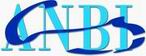 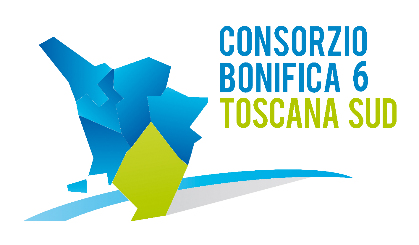 58100 GROSSETOViale Ximenes n. 3 Tel. 0564.22189 Fax 0564.20819  DECRETO DEL PRESIDENTE N. 168 DEL 23 OTTOBRE 2014L’anno duemilaquattordici il giorno 23 del mese di Ottobre alle ore 11.00 presso la sede del Consorzio in Grosseto, viale Ximenes n. 3IL PRESIDENTEVista la Legge Regionale n. 79 del 27.12.2012;Vista la Deliberazione della Assemblea Consortile n. 1, seduta n. 1, del 25.02.2014 che ha eletto Presidente del Consorzio Fabio Bellacchi, Vicepresidente Mauro Ciani e la Deliberazione dell’Assemblea Consortile n.4, seduta n. 4 del 2.10.2014, che ha eletto terzo Membro dell’Ufficio di Presidenza Paolo Montemerani;Preso atto dell’insediamento dell’Ufficio di Presidenza, ai sensi dell’art.17 della L.R. 79/2012;XXXXXXXXXXXXVista l’eccezionale precipitazione atmosferica abbattutasi nel comprensorio del Consorzio 6 Toscana Sud (ex comprensori n. 39 “Valle dell’Albegna” e n. 40 “Colline del Fiora”) il giorno 14 Ottobre 2014;Considerato che il giorno 20 Ottobre 2014, il Direttore Generale del Consorzio, Ing. Luciano Machetti, accompagnato dai tecnici del Consorzio, si è recato nei luoghi interessati al fine di accertare i danni segnalati, gli avvenimenti che hanno determinato l'emergenza, le condizioni di pericolo e lo stato dei luoghi in generale al fine di intraprendere i necessari provvedimenti; Verificato che ricorrono gli estremi di cui all'art.175 del DPR n. 207/2010 e s.m.i.;Verificato che la situazione impone la necessità di intervenire d’urgenza, si è ritenuto di redigere i seguenti verbali di urgenza di seguiti riportati:Lavori di Urgenza per il ripristino delle sezioni di deflusso del fosso Sgrilla, anche tramite consolidamenti spondali, danneggiati dalla calamità del 14 ottobre 2014. Comune di Manciano per 200.000,00 €;Lavori di Urgenza per il ripristino delle sezioni di deflusso del torrente Elsa, anche tramite consolidamento di sponde e di manufatti in alveo, danneggiati dalla calamità del 14 ottobre 2014. Comune di Manciano per 400.000,00 €;Lavori di Urgenza per il ripristino delle sezioni di deflusso del torrente Stellata e dei suoi affluenti, anche tramite consolidamenti spondali, danneggiati dalla calamità del 14 ottobre 2014. Comune di Manciano per 350.000,00 €;Lavori di Urgenza per il ripristino delle sezioni di deflusso del fiume Fiora e dei suoi affluenti, anche tramite consolidamenti spondali, danneggiati dalla calamità del 14 ottobre 2014. Comune di Manciano per 280.000,00 €;Preso atto dall’Ufficio di Presidenza dei pareri del Responsabile del Procedimento e del Direttore Generale sui procedimenti tecnici - amministrativi in oggetto;Viste le disposizioni di cui al D.lgs. 163/2006 e ss.mm.ii.;D E C R E T Adi ratificare ed approvare i verbali di urgenza, redatti ai sensi dell'art. 175 del DPR n. 207/2010 e s.m.i., di seguito riportati:Lavori di Urgenza per il ripristino delle sezioni di deflusso del fosso Sgrilla, anche tramite consolidamenti spondali, danneggiati dalla calamità del 14 ottobre 2014. Comune di Manciano per 200.000,00 €;Lavori di Urgenza per il ripristino delle sezioni di deflusso del torrente Elsa, anche tramite consolidamento di sponde e di manufatti in alveo, danneggiati dalla calamità del 14 ottobre 2014. Comune di Manciano per 400.000,00 €;Lavori di Urgenza per il ripristino delle sezioni di deflusso del torrente Stellata e dei suoi affluenti, anche tramite consolidamenti spondali, danneggiati dalla calamità del 14 ottobre 2014. Comune di Manciano per 350.000,00 €;Lavori di Urgenza per il ripristino delle sezioni di deflusso del fiume Fiora e dei suoi affluenti, anche tramite consolidamenti spondali, danneggiati dalla calamità del 14 ottobre 2014. Comune di Manciano per 280.000,00 €.di dare comunicazione del presente atto all’Assemblea del Consorzio;di procedere all’aggiornamento del piano delle attività 2015 e all’inserimento nel bilancio di previsione per l’esercizio finanziario 2015 per l’importo complessivo di 1.230.000,00 €;di dichiarare il presente decreto immediatamente eseguibile, prevedendone la pubblicazione sul sito internet del Consorzio.                                                                                                     IL PRESIDENTE											(Fabio Bellacchi)